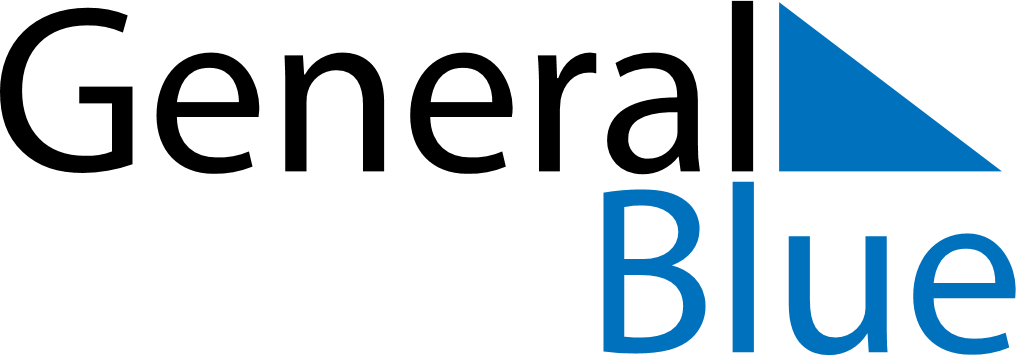 May 2020May 2020May 2020VaticanVaticanSUNMONTUEWEDTHUFRISAT12Saint Joseph the Worker345678910111213141516171819202122232425262728293031